В. Голявкин «Болтуны»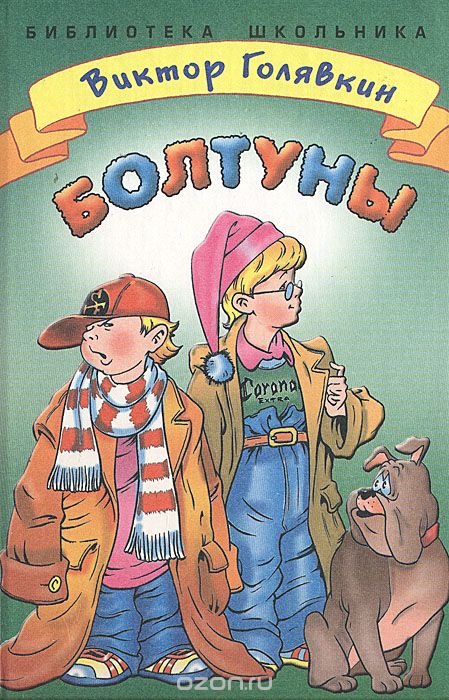 Сеня и его сосед по парте не заметили, как вошёл учитель. Сеня нарисовал на ладони себя и показал соседу.— Это я, — сказал он. — Похоже?— Нисколько, — ответил Юра, — у тебя не такие уши.— А какие же у меня уши?— Как у осла.— А у тебя нос — как у бегемота.— А у тебя голова — как еловая шишка.— А у тебя голова — как ведро.— А у тебя во рту зуба нет...— А ты рыжий.— А ты селёдка.— А ты вуалехвост.— А что это такое?— Вуалехвост — и всё.— А ты первердер...— Это ещё что значит?— Значит, что ты первердер.— А ты дырбыртыр.— А ты выртырвыр.— А ты ррррррр...— А ты ззззззз...— А ты... ы! — сказал Юра и увидел рядом учителя.— Хотел бы я знать, — спросил учитель, — кто же всё-таки вы такие?Аудиокнига «Тетрадки под дождем» -  https://knigavuhe.ru/book/tetradki-pod-dozhdem/Виктор Владимирович Голявкин родился 31 августа 1929 года в Баку. В раннем детстве у Виктора проявились способности и тяга к рисованию. Он изрисовал стены не только в квартире, но и в городе Баку.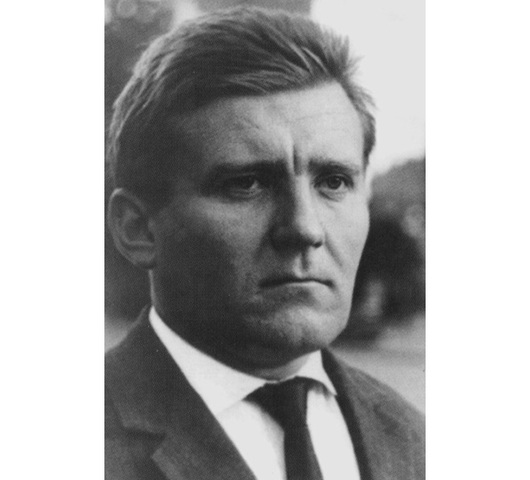 Когда ему исполнилось 12 лет, началась война, его отец ушёл на фронт. Виктор рисовал карикатуры на фашистов и на Гитлера.После войны Виктор Голявкин вопреки желанию родителей выбирает живопись, оканчивает художественное училище в Сталинабаде, а позднее и институт живописи, скульптуры и архитектуры им. И. Е. Репина в Ленинграде. Но у художника появляется ещё и желание писать рассказы для детей, которые он сам и оформляет. В 1959 году выходит его первая книжка «Тетрадки под дождём», а затем ещё ряд других: «Ты приходи к нам, приходи», «Это мальчик», «Мой добрый папа» (1964 г.); «Рисунки на асфальте» (1965 г.).Биография Виктора Голявкина - http://biografya.ru/writers/54-golyavkin-viktor-vladimirovich.htmlРассказы В. Голявкина - http://razdeti.ru/semeinaja-biblioteka/raskazy-dlja-detei/viktor-goljavkin-raskazy